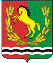 АДМИНИСТРАЦИЯМУНИЦИПАЛЬНОГО ОБРАЗОВАНИЯ КИСЛИНСКИЙ СЕЛЬСОВЕТАСЕКЕЕВСКОГО  РАЙОНА  ОРЕНБУРГСКОЙ  ОБЛАСТИР А С П О Р Я Ж Е Н И Е11.08.2020                                 село Кисла                                            № 08-рО перечне мест и  помещений, предоставляемых для проведения публичных мероприятий и выделения специальных мест для размещения агитационных материалов             В соответствии с ч. 8 статьи 55 Закона Оренбургской области от 05 ноября 2009 года N 3209/719-IV-ОЗ «О выборах депутатов представительных органов муниципальных образований в Оренбургской области»:            1.Определить и выделить места для проведения массовых  публичных мероприятий и для размещения агитационных материалов по    выборам депутатов представительных органов муниципальных образований в Оренбургской области»:на территории муниципального образования Кислинский сельсовет.          - Административное здание, находящееся в муниципальной собственности по адресу: Оренбургская область, Асекеевский район, село Кисла, улица Центральная 35.          2.Контроль за исполнением настоящего распоряжения оставляю за собой.           3.Настоящее распоряжение  вступает  в силу  после его официального опубликования ( обнародования). И.О. Главы муниципального образования                                    Н.В. Кутырева